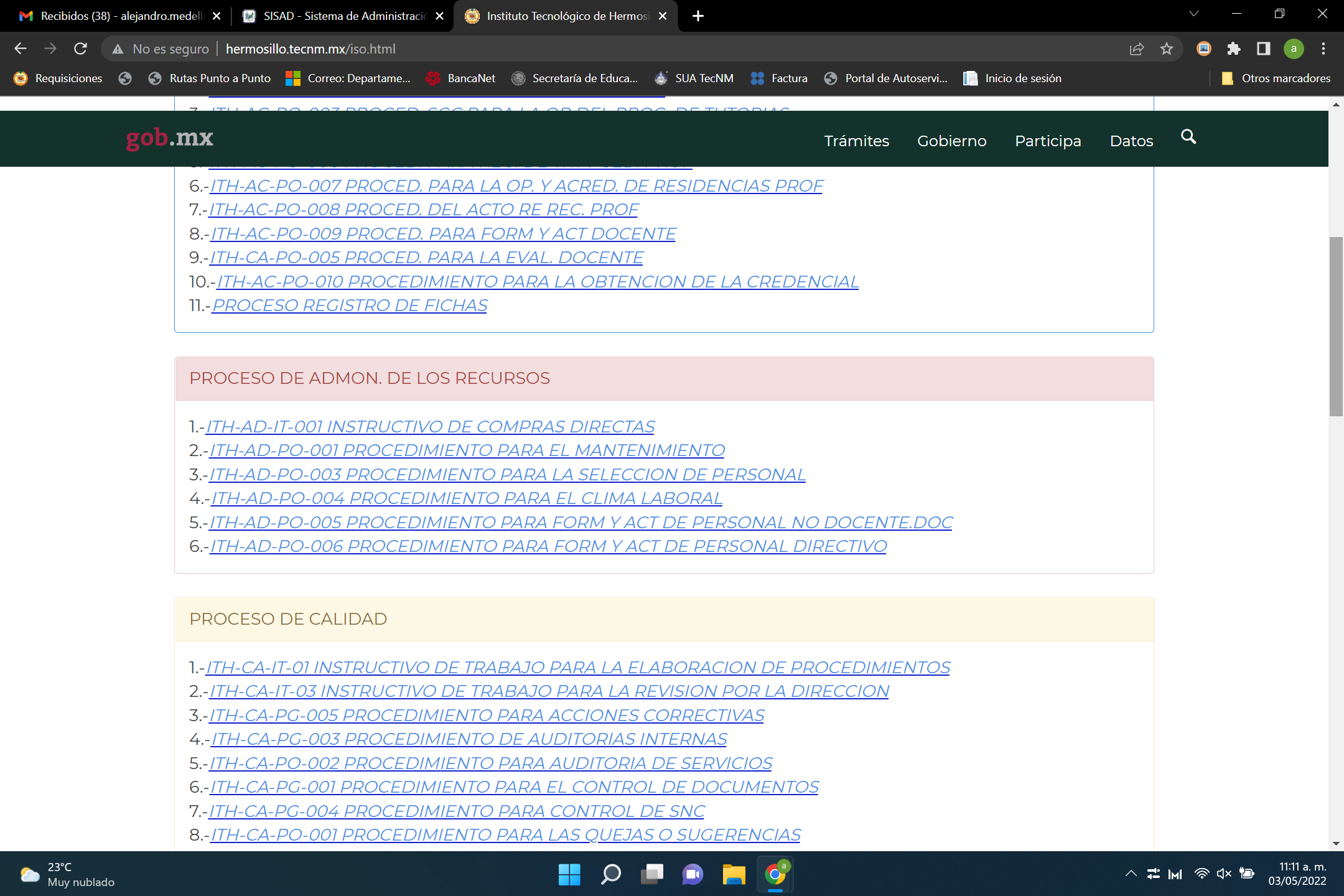 Pasar el punto 1 al finalRenombrar el punto 2 como: ITH-AD-PO-001 procedimiento para el mantenimiento de infraestructura y equipoAñadir el proceso ITH-AD-PO-002: procedimiento para el mantenimiento de equipo de computoANEXOS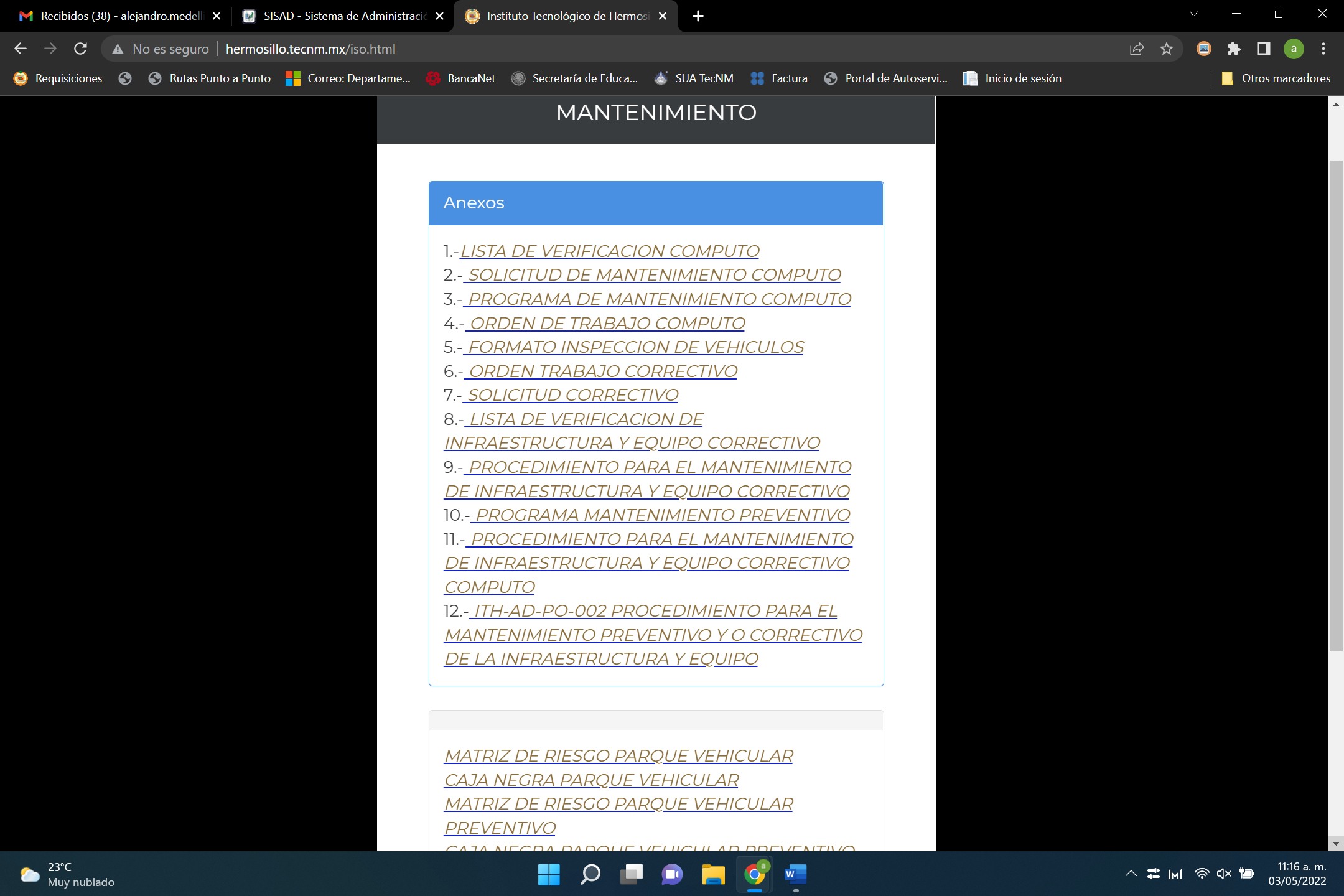 Eliminar los puntos 1,2,3,4,11 y 12Pasar los puntos 1,2,3,4 y 11 a los anexos del proceso ITH-AD-PO-002: procedimiento para el mantenimiento de equipo de computoRenombrar los siguientes puntos,como anexos del proceso ITH-AD-PO-001 procedimiento para el mantenimiento de infraestructura y equipo5.- formato de inspeccion de vehiculos Recursos Materiales y Servicios6.- Orden de Trabajo Departamento de Mantenimiento de equipo7.- Solicitud de mantenimiento correctivo departamento de mantenimiento de equipo8.- lista de verificacion de infraestructura y equipo departamento de mantenimiento de equipo9.- procedimiento para el mantenimiento preventivo y/o correctivo de infraestructura y equipo departamento de mantenimiento de equipo10.- programa de mantenimiento preventivo departamento de mantenimiento de equipoEL MAESTRO EDUARDO MEDINA HIZO CAMBIOS EN LOS FORMATOS, LOS CUALES SE ENVIARAN POR CORREO ELECTRONICO A QUIEN CORRESPONDA